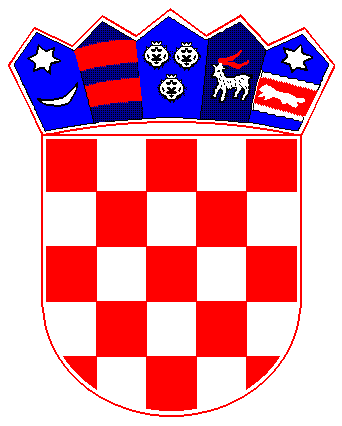 	REPUBLIKA  HRVATSKAPRIMORSKO-GORANSKA ŽUPANIJA    OPĆINA  MATULJI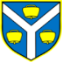   Jedinstveni upravni odjelOBRAZAC PRIJAVEza dodjelu stipendija za akademsku godinu 2020./2021.Izjavljujem i vlastoručnim potpisom potvrđujem, pod materijalnom i kaznenom odgovornošću, da su podaci navedeni u ovoj prijavi i priloženoj dokumentaciji točni te ovlašćujem Općinu Matulji da iste ima pravo provjeravati, obrađivati i koristiti sukladno zakonu koji uređuje zaštitu osobnih podataka i drugim važećim propisima.   U Matuljima, _____________ 2020.					  Potpis podnositelja prijave								        ______________________________OKRENI!OBAVEZNA DOKUMENTACIJAOBAVEZNA DOKUMENTACIJANAPOMENA:- prijepis ocjena koji je na stranom jeziku (za studente koji studiraju izvan RH) mora biti preveden od strane ovlaštenog prevoditelja sa ovjerom, pečatom i potpisom nadležnog fakultetaIme i prezimeOIBDatum rođenjaAdresa prebivalištaTelefon i mobitele-mail:Naziv visokog učilišta i vrsta studija (zaokružiti)_____________________________________________________a) preddiplomski studij             b) diplomski studijc) integrirani preddiplomski i diplomski studijd) stručni studij_____________________________________________________a) preddiplomski studij             b) diplomski studijc) integrirani preddiplomski i diplomski studijd) stručni studij_____________________________________________________a) preddiplomski studij             b) diplomski studijc) integrirani preddiplomski i diplomski studijd) stručni studijSmjerGodina studijaVrsta stipendije za koju se prijavljuje (zaokružiti)a) temeljem akademskog uspjeha      b) stipendije za deficitarna zanimanjac) temeljem imovinskog statusaa) temeljem akademskog uspjeha      b) stipendije za deficitarna zanimanjac) temeljem imovinskog statusaa) temeljem akademskog uspjeha      b) stipendije za deficitarna zanimanjac) temeljem imovinskog statusaOstvareni prosjek ocjena zaokružen na dvije decimale:- trećeg i četvrtog razreda srednje škole za studente prve godine preddiplomskog studija-  prethodne godine studija za studente 2. ili 3. godine preddiplomskog studija te 2. godine diplomskog studija- preddiplomskog studija za studente 1. godine diplomskog studija___________________prosjek ocjena___________________ ECTS___________________prosjek ocjena___________________ ECTS___________________prosjek ocjena___________________ ECTSIBAN računa i naziv banke(priložiti presliku kartice računa ili potvrdu banke s podatkom o IBAN-u(priložiti presliku kartice računa ili potvrdu banke s podatkom o IBAN-u(priložiti presliku kartice računa ili potvrdu banke s podatkom o IBAN-uPrijava za stipendiju temeljem akademskog uspjeha i za deficitarna zanimanjaPrijava za stipendiju temeljem imovinskog statusa- uvjerenje o redovnom upisu u visokoškolsku ustanovu (izvornik)- potpisanu izjavu da nije korisnik stipendije po drugoj osnovi (obrazac)- dokaz o prosjeku ocjena posljednje dvije godine srednje škole, za polaznike 1. godine redovnog studija (izvornik ili ovjerena preslika)- svjedodžbu preddiplomskog studija sa prosjekom ocjena, za prvostupnike (izvornik ili ovjerena preslika)- potvrda studentske službe da je ostvaren upis kolegija s više godine, te prosjek ocjena iz prethodne godine redovnog studija za studente viših godina preddiplomskih i diplomskih studija, integriranih preddiplomskih i diplomskih studija, te stručnih studija  (izvornik)- potvrdu studentske službe o broju ECTS bodova u prethodnoj godini studija, za studente viših godina preddiplomskih i diplomskih studija, integriranih preddiplomskih i diplomskih studija, te stručnih studija  (izvornik)- potpisanu izjavu da je suglasan doprinijeti davatelju stipendije kroz 40 sati volonterskog rada godišnje na području Općine Matulji (obrazac)- uvjerenje o nekažnjavanju izdano od strane nadležnog suda (izvornik, ne stariji od 30 dana)- ispunjeni obrazac zahtjeva za uvrštenje u socijalni program Općine Matulji temeljem Odluke o socijalnoj skrbi uz potpisane izjave te dostavljanje potrebne dokumentacije navedene na obrascu (potvrda porezne uprave o visini dohotka za svakog člana kućanstva starijeg od 15 god. za 2019. godinu, potvrda o primanjima za protekla tri mjeseca za sve članove kućanstva (umirovljenici – tri zadnja izvatka mirovine, zaposleni – potvrda o tri zadnje plaće) te za nezaposlene potvrda od Zavoda za zapošljavanje- rješenje nadležnog Centra za socijalnu skrb ako je kandidat član obitelji korisnika zajamčene minimalne naknade te drugih oblika pomoći uzrokovanih socijalnim ili zdravstvenim prilikama u obitelji (izvornik)- rješenje o ostvarivanju prava na obiteljsku mirovinu za kandidata ili drugu dokumentaciju koju je ovlašteno zatražiti Socijalno vijeće Općine Matulji (izvornik)- uvjerenje o redovnom upisu u visokoškolsku ustanovu (izvornik)- potpisanu izjavu da nije korisnik stipendije po drugoj osnovi (obrazac)- dokaz o prosjeku ocjena posljednje dvije godine srednje škole, za polaznike 1. godine redovnog studija (izvornik ili ovjerena preslika)- svjedodžbu preddiplomskog studija sa prosjekom ocjena, za prvostupnike (izvornik ili ovjerena preslika)- potvrda studentske službe da je ostvaren upis kolegija s više godine, te prosjek ocjena iz prethodne godine godine redovnog studija za studente viših godina preddiplomskih i diplomskih studija, integriranih preddiplomskih i diplomskih studija, te stručnih studija  (izvornik)- potvrdu studentske službe o broju ECTS bodova u prethodnoj godini studija, za studente viših godina preddiplomskih i diplomskih studija, integriranih preddiplomskih i diplomskih studija, te stručnih studija  (izvornik)- potpisanu izjavu da je suglasan doprinijeti davatelju stipendije kroz 40 sati volonterskog rada godišnje na području Općine Matulji (obrazac)- uvjerenje o nekažnjavanju izdano od strane nadležnog suda (izvornik, ne stariji od 30 dana)